Technické podklady k přihláškám na mezinárodní výstavy v roce 2010Termíny dodání vzorků a podkladů, viz níže.  Účast na soutěži je podporována Vinařským fondem za těchto podmínek:zájem min. 2 vinařů na výstavupodpora Vinařského fondu je ve výši 50 % účastnických poplatků za vzorek, max. bude podpořena účast 3 vzorků z 1 firmy (další vzorky je možno přihlásit, ale vinař bude od 4. vzorku platit 100% přihlašovacích poplatků).Doprava hrazena 100 % ze svozového místa  Valtice.Přihlašovací poplatek: na základě počtu vzorků vám , o.p.s. vystaví fakturu v Kč (výše v Kč bude odvozena od přihlašovacího poplatku v zahraniční měně, přepočítaného podle aktuálního kurzu). Fakturovaná částka již bude snížena o podporu Vinařského fondu.Místo dodání vzorků a podkladů: prostory , o.p.s., Zámek 1, ValticeKontaktní osoba: Ing. Marek Babisz, hlavní sommelier NVC, mobil: +420 602 470 262, tel. 519 352 072Veškeré podklady (přihlášky, statuty, informace) k jednotlivým soutěžím jsou v příloze, případně se přihlášky vyplňují on-line na webové stránce soutěže. Materiály jsou v angličtině; v případě potřeby vám individuálně poradíme a pomůžeme s vyplněním přihlášek a odpovíme případné nejasnosti.Vinalies Internationales 2010 ParisTermín přihlášek: do 18.12.2009Poplatek 135 € + DPH/vzorekVyplnit přihlášku vína on-line do 18.12,2009 zde: http://www.vinalies-internationales.com/en/inscription-vinalies-internationales.phpPřihlášku doporučujeme vyplnit on-line, u druhého kroku Invoice adress vyplňte podklady o NVC – viz obrázek na další straně.U poslední kroku (platba) – vzorky zde neplaťte, je domluvena společná platba přes NVC.Přihlášku ve formátu PDF lze vyplnit i písemně, naleznete ji v příloze.Takto vyplněnou přihlášku zašlete faxem na číslo +33 158 52 20 30  do 18.12.2009 Vzorky je nutno doručit do NVC do: 5.1.2010 !!! Po tomto datu vzorky nepřijímáme.Se vzorky doručte i vytištěnou kopii přihlášky nebo on-line registrace.Přiložte originál etikety (přední i zadní) přihlašovaného vína – 6x (nebo lze přiložit soubor u on-line přihlášky)Analytický rozbor vína (max. rok starý): přiložte kopii v AJ (u on-line přihlášky vyplnit přímo)Počet lahví 6 ks bez rozdílu objemu (plně adjustované láhve s originální etiketou)Karton řádně označte názvem soutěže Vinalies Internationales 2010 a textem: „Sample sof no commercial value“Vína musí být vyrobeno více jak 1000 litrů, u speciálních vín více jak 100 litrů.Další informace u pořadatele soutěže: www.oenologuesdefrance.fr, Tel: +33 158 52 20 20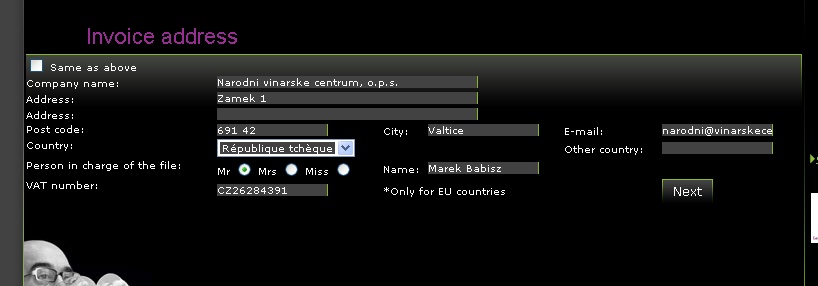 